ГЛАВАМ АДМИНИСТРАЦИЙ МУНИЦИПАЛЬНЫХ РАЙОНОВ И МЭРАМ ГОРОДСКИХ ОКРУГОВ ЧЕЧЕНСКОЙ РЕСПУБЛИКИУправление Федеральной службы государственной регистрации, кадастра и картографии по Чеченской Республике просит Вас рассмотреть вопрос о публикации в средствах массовой информации периодическом издании (районная газета) статью посвященную изменениям в учетно-регистрационной системе, а также на сайте администрации.О проведенной публикации просим сообщить с указанием ссылки в срок до 01.06.2024г.Приложение: на 1 листе.С уважением,	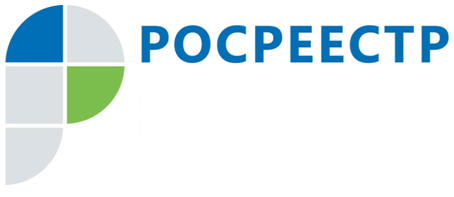 #РосреестрОбследование пунктов геодезических сетейГеодезический пункт - это точка, закрепленная на местности. Она является носителем координат или носителем высот. Пункты закреплены на местности специальными устройствами и сооружениями - центрами и наружными знаками. Стоит сказать, что в период проведения контртеррористической операции на территории республики многие пункты были утрачены.На сегодняшний день по всей России проводятся масштабные работы по выявлению таких пунктов в регионах. Все это делается в рамках реализации государственной программы РФ «Национальная система пространственных данных».По итогам 2023 года сотрудниками Управления обследовано 388 пунктов государственной геодезической сети, 135 из которых уничтожены, - рассказал начальник отдела госземнадзора и геодезии Управления Росреестра по Чеченской Республике Магомед Казаев.Все пункты государственных геодезических сетей находятся под охраной государства. Их повреждение или уничтожение влечет наложение штрафа. По результатам всех обследований в Чеченской Республике выявлено 135 утраченных пунктов геодезических сетей.Обследование пунктов - это непростая задача. Многие пункты расположены в труднодоступных местах: вдали от дорог, в горной местности. Также многие пункты закладывались несколько десятилетий назад и на данный момент большая часть наружных знаков пунктов, облегчающих поиск на местности, утрачена.Обеспечение сохранности пунктов государственных сетей имеет важное значение для геодезического обеспечения картографирования территории страны, градостроительной, навигационной и кадастровой деятельности, землеустройства, недропользования, основы для принятия решений в государственном управлении, развитии инфраструктуры страны и обеспечении обороны и безопасности государства.Заместитель руководителя Управления Росреестра по Чеченской РеспубликеА.Л. ШаиповФЕДЕРАЛЬНАЯ СЛУЖБА ГОСУДАРСТВЕННОЙ РЕГИСТРАЦИИ, КАДАСТРА И КАРТОГРАФИИ(РОСРЕЕСТР)Управление Федеральной службы государственной регистрации, кадастра и картографии по Чеченской Республике (Управление Росреестра по Чеченской Республике)ЗАМЕСТИТЕЛЬ РУКОВОДИТЕЛЯул. Моздокская, 35, г. Грозный, 364020                                     тел.: (8712) 22-31-29, факс: (8712) 22-22-89e-mail.: 20_upr@rosreestr.ru, http://www.rosreestr.gov.ru                              А.Л. Шаипов